Liturgie zondag 28 februari 2021, Drunen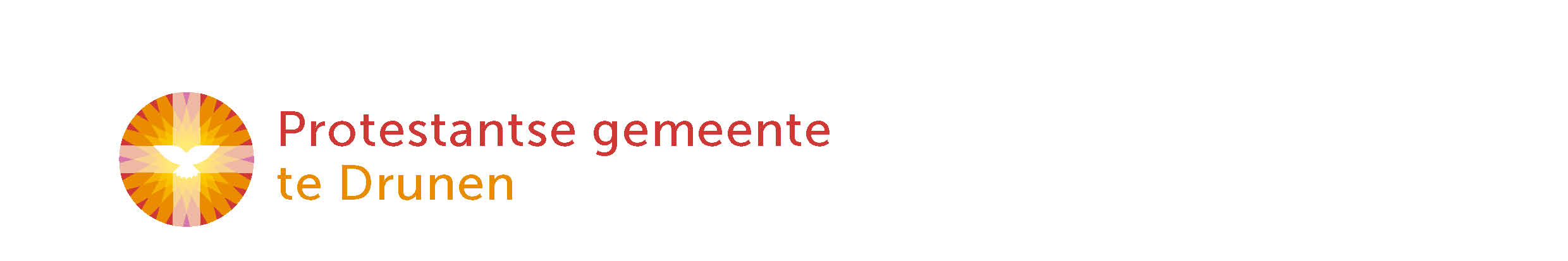 Tweede zondag van de Veertigdagentijd
serie 2/7 over Johannes-Evangelie0. Lied vooraf: The Psalm Project	Wacht op de Heer (Psalm 27)The Psalm Project | soliste: Miranda de Vlieger | opname: Nederland Zingttekst: Egbert van Stouw | melodie: Luca Gent & Eelco Vos
https://www.youtube.com/watch?v=RRFgtwQP8Qk God is mijn licht mijn heil wie zou ik vrezen,ik steun op Hem, verlaat mij op de Heer.Veilig bij God hoef ik niet bang te wezen,Hij is mijn hulp, wat mij bedreigt valt neer.refrein:Dit ene iswat heel mijn hart verlangt,te wonen waar Hij mij liefdevol ontvangt,die veilig in Zijn huis mij bergt en hoedt,wacht op de Heer mijn hart,ja wacht, houd moed.Hoor mij o Heer, ja wijs mij toch Uw wegen,wees mij een gids die veilig mij geleidt.Antwoord mij God en geef mij toch Uw zegen,U die voor mij de weg al hebt bereid.refrein (herhaald)INTREDEWelkom door ouderling van dienstStil worden1. LB 304	Zing van de Vader die in den beginnetekst: Henk Jongerius | melodie: Johann Crügerorganist & originele opname: Dennis Wubs | bewerking tot tekstvideo: Marten Kramerhttps://www.youtube.com/watch?v=bm3o933D3F8 Zing van de Vader die in den beginnede mensen schiep de dieren en de dingenhemel en aarde wil zijn naam bezingenhoud hem in ere!Zing van de Zoon, het licht voor onze ogen,bron van geluk voor wie Hem wil geloven;luister naar Hem het woord van alzo hoge;houd Hem in ere!Zing van de Geest, de adem van het leven,duurzame kracht die mensen wordt gegeven.Waar wij ook gaan, wij hebben niets te vrezen;houd Hem in ere!Bemoediging en groet   Bemoedigingvoorganger: 	Onze hulp is in de Naam van de Heer,	 		die hemel en aarde gemaakt heeft,				die trouw houdt tot in eeuwigheid				en niet laat varen het werk van zijn handen.Groetvoorganger: 	Genade, barmhartigheid en vrede
				zij jullie van God, de Vader,
				en van Jezus Christus, onze Heer				door de heilige Geest.allen: 		Amen.Kyrië 2. LB 536	Alles wat over ons geschreven istekst: Willem Barnard | melodie: Frits Mehrtens | organist: Sebastiaan 't Hartopname: Vocaal Theologen Ensemble o.l.v. Hanna Rijken | album: Met hart en ziel IIhttps://www.youtube.com/watch?v=bJghwvRNPlE Alles wat over ons geschreven isgaat Gij volbrengen in de veertig dagen;de tien geboden en de veertig slagendit hele leven dat geen leven is.De schepping die voor ons gesloten wasontsluit Gij weer, Gij opent onze ogen.O zoon van David, wees met ons bewogen,het vuur van bloed en ziel brandde tot as.Maar, Heer, de haard van uw aanwezigheidzal in ons hart een vreugdevuur ontsteken;Gij waart met ons, Gij zult ons niet ontbreken,Gij hogepriester in der eeuwigheid.Gij onderhoudt de vlam van ons bestaan.Aan U, o Heer, ontleent het brood zijn leven.Ons is een loflied in de mond gegeven,sinds Gij de weg van ’t offer zijt gegaan.DE BIJBELGebed om de heilige Geest	3. Kinderlied: Opwekkking voor kids 68 Diep, diep, diep als de zeetekst & melodie: John Hallett | opname: Kennis Kidshttps://www.youtube.com/watch?v=mTq2oZh6Quo Diep, diep, diep als de zee.Hoog, hoog, hoog als de lucht.Wijd, wijd, wijdals het water blauw,is Jezus’ liefde voor jou en mij.‘t Is net zo diep, diep,diep als de zee.Hoog, hoog, hoog als de lucht.Wijd, wijd, wijdals het water blauw,is Jezus’ liefde voor jou.Oh so deep, deep as the seais His love for you and me.Deep, deep, deep as the sea.High, high, high as the sky.Wide, wide, wide as the water blue,is Jesus’ love for you…and meIt is as deep, deep, deep as the sea.High, high, high as the sky.Wide, wide, wide as the water blue,is Jesus’ love for you,is Jesus’ love for you.Moment voor de kinderen4. Psalm 34:1,2		Ik loof de Heer altijd	tekst: Willem Johan van der Molen & Jan Wit | melodie uit Genève 1551 | organist en opname: Dennis Wubshttps://www.youtube.com/watch?v=-TaBRdfYw9YIk loof de Heer altijdsteeds zingt mijn mond zijn lof, zijn eer.Ja, ik beroem mij op de Heeren prijs zijn hoog beleidGods kleinen horen mijen zij verheugen zich te-zaam.Verhef met mij des Heren naam,zegen die en wees blij.‘k Heb naar de Heer gevraagden Hij beantwoordt mijn gebed.Hij heeft mij van mijn angst gered,en mijn verlossing daagt.Die opzien naar de Heer,zij zullen blinken in het licht,geen schaamrood is op hun gezicht,nooit slaan zij de ogen neer.Schriftlezing: Johannes 4:43-545. Psalm 40:1,4,7		Met heel mijn hart heb ik de Heer verwachttekst: Klaas Heeroma/Muus Jacobse | melodie uit Genève 1551 | organist en opname: Henk Vogelhttps://www.youtube.com/watch?v=1uAYXEsUQNU Met heel mijn hart heb ik de Heer verwacht,Hij heeft gehoord naar mijn gebed,mij uit de modderpoel gered,mijn voet weer op een veste grond gebracht.Hij heeft mij doen herlevenmij in de mond gegeveneen nieuw lied tot zijn eer.Laat ieder die het zagstil zijn van diep ontzagen hopen op de Heer.4.   Ik breng de blijde boodschap van uw rechtaan al wie U zijn toegedaan,dat zij uw wonderen verstaanin ’t woord dat Gij mij op de lippen legt.Ik spreek dat woord met klaarheid,opdat uw trouw en waarheiddoor elk begrepen wordt.Heer, ik weerhoud mij niet,maar loof U in mijn liedmet een blijmoedig hart.      7.  Laat wie uw heil beminnen hier en nu           in U verheugd zijn, U ter eer           uitroepen: groot is onze Heer!           Laat wie U zoeken jubelen in U!           Al leef ik in ellende,          de Here zal het wenden,          de Heer ziet naar mij om.          Gij die mijn helper zijt,          mijn god die mij bevrijdt,          o toef niet langer, kom!VerkondigingMoment van stilte6. Sela	Wees bij ons tekst &  melodie: Peter Dijkstra | opname: Sela | album: Ik zal er zijnhttps://www.youtube.com/watch?v=EIzmsdJ8YrQ 1. Waar bent U God, is ons hart verblind?Antwoord op ons gebed.Wij tasten rond, zoeken naar het licht,naar een waarheid die ons redt.refrein:Wees bij ons in de duisternis,schijn in onze nacht.Breng redding die voor eeuwig is,schijn in onze nacht.2. De vijand fluistert ons leugens in;trekt ons bij U vandaan. Geef ons geloof dat standvastig is;de verzoeking kan weerstaan.refrein3. Wij houden vast aan wat zeker is:uw rijk komt dichterbij.U brengt ons thuis in het hemels licht.Daar is onze nacht voorbij.4. Uw licht doorbreekt de duisternis,schijnt in onze nacht.Uw waarheid die voor eeuwig is,leidt ons naar de dag.GAVEN EN GEBEDENGebeden: Dank- & voorbeden, Stil gebed, gezamenlijk Onze VaderZENDING & ZEGEN7. Slotlied: LB 713:1,2,5	Wij moeten Gode zingen (Van de lier aan de wilgen)tekst: Willem Barnard | melodie: Willem Vogel | opname: Nederland Zingthttps://www.youtube.com/watch?v=B2pnOGlf6qI1. Wij moeten Gode zingenhalleluja,om alle goede dingenhalleluja,al zijn wij vreemdelingenin schande en in scha,Gij zendt uw zegeningenhalleluja.2. Hij schenkt de levensadem,Hij geeft de levensgeest,in schande en in schadeis Hij nabij geweest,aan al wie Hem aanbaden,aan ieder die Hem vreest,komt Hij, de Heer, te stade,de minsten allermeest.5. Wij moeten Gode zingenhalleluja,de Heer van alle dingendie leeft in gloria,met alle stervelingen,niets komt zijn eer te na,wij moeten Gode zingenhalleluja.Zegenvoorganger: 	…allen: 	Amen.8. Lied na de dienst: Sela	tekst: Hans Maat | muziek: James MacMillan | opname: Sela | album: Thuishttps://www.youtube.com/watch?v=Ug-zJeczfbUU bent mijn God, U kent mijn dorst. U bent mijn diep verlangen.Als U niet spreekt, door Woord en Geest, hoe zou ik U ontvangen?       refrein:Hoor mijn gebed, o God die redt:met U alleen wil ik nog leven.Als U niet heelt, mijn lijden deelt,      hoe zou ik dan nog hopen?    Maar God, ik ben door U gekend;          U bent met mij bewogen. 	refreinMijn God, U weet wat mij ontbreekt, al wat mij kan benauwen. Uw Geest brengt rust, maakt mij bewust, leert mij op U vertrouwen.	refrein (herhaald)